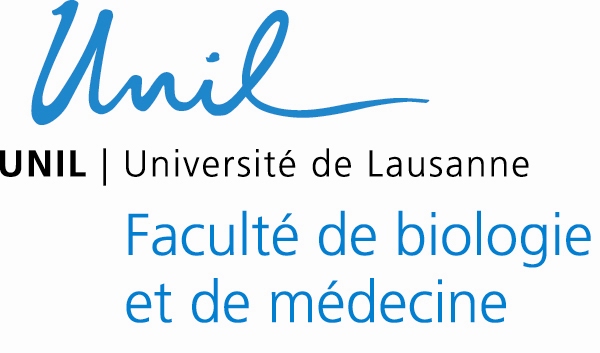 Institut/Section/Département de .................Titre de la thèseThèse de doctorat en Neurosciencesprésentée à laFaculté de biologie et de médecine 
de l’Université de LausanneparPrénom NOMBiologiste diplômé ou Master de l’Université de……..JuryProf. Prénom Nom, Président·eProf./Dr/Dre Prénom Nom, Directeur·trice de thèseProf./Dr/Dre Prénom Nom, Co-directeur·trice de thèse (+ son institution d’affiliation, si ce n’est pas l’UNIL)Prof./Dr/Dre Prénom Nom, Expert·eProf./Dr/Dre Prénom Nom, Expert·eThèse n° XXXLausanne (année)Programme doctoral interuniversitaire en Neurosciencesdes Universités de Lausanne et Genève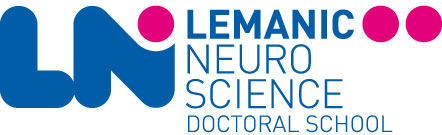 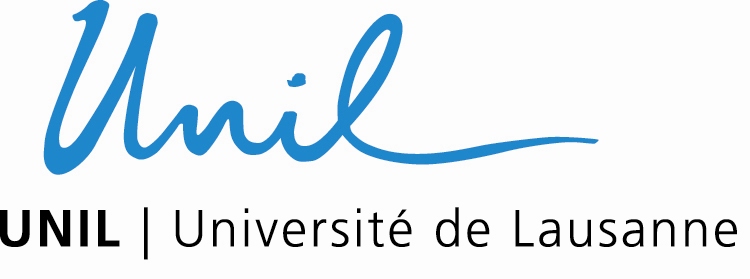 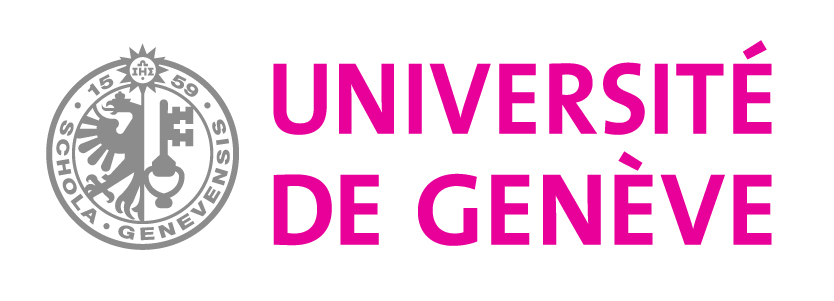 